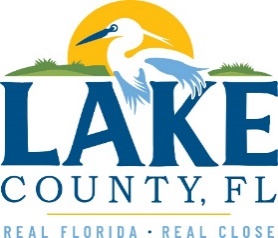 Office of Procurement ServicesP.O. Box 7800 • 315 W. Main St., Suite 416 • Tavares, FL 32778SOLICTATION: Engineering and Design Services for CR-44 from US-441 to SR-19 Safety Improvement			07/02/2024Vendors are responsible for the receipt and acknowledgement of all addenda to a solicitation. Confirm acknowledgement by including an electronically completed copy of this addendum with submittal.  Failure to acknowledge each addendum may prevent the submittal from being considered for award.THIS ADDENDUM DOES NOT CHANGE THE DATE FOR RECEIPT OF PROPOSALS.QUESTIONS/RESPONSESWould the County please remove the "Warranty" and "Deficiencies in Work to be Corrected by the Contractor" provisions on page 7 of Exhibit C? We believe those sections are not applicable to the services provided by design professionals. Design professionals providing professional services, unlike contractors who provide materials and goods, cannot warrant or guarantee their services as part of a contract, other than to warrant that the services will be conducted per the professional standard of care.Response: NoThe "Indemnification" section on page 10 and 11 of Exhibit C does not comply with Florida Statute 725.08. Will the County please consider rewording same to conform with the statute.  Suggested language per FL Statutes 725.08: “The design professional shall indemnify and hold harmless the agency, and its officers and employees, from liabilities, damages, losses, and costs, including, but not limited to, reasonable attorneys' fees, to the extent caused by the negligence, recklessness, or intentionally wrongful conduct of the design professional and other persons employed or utilized by the design professional in the performance of the contract.”Response: NoWould the County consider adding language stating that Consultant can rely on the accuracy of all information provided. Suggested language: The Consultant will rely upon the accuracy and completeness of all documents, surveys, reports, plans and specifications provided by the County or by others for whom the Consultant is not legally responsible.  The County acknowledges that verifying the accuracy and completeness of such items is not part of the Consultant’s scope of services.Response: NoAs currently worded, we believe that the indemnity provision, Section 5.8, in Exhibit E of the Sample Contract is not in compliance with FL Statute 725.08. Would the County please consider rewording same to conform with the statute? Suggested language per FL Statutes 725.08: “The design professional shall indemnify and hold harmless the agency, and its officers and employees, from liabilities, damages, losses, and costs, including, but not limited to, reasonable attorneys' fees, to the extent caused by the negligence, recklessness, or intentionally wrongful conduct of the design professional and other persons employed or utilized by the design professional in the performance of the contract.”Response: NoWould the County please remove the last sentence in 5.3 "Accuracy and Warranty" of Exhibit E "Sample Contract"? We believe this is not applicable to design professionals but rather only to contractors.Response: We assume you are referenced section 5.13- No.Will the County please provide a copy of the LAP Agreement between FDOT and County? If a final copy has not been prepared, will the County please provide a draft copy if available?Response: The safety document has been provided.  A draft LAP Agreement is not yet available. 10.5.1. Attachment 2: Professional Services Commitment Form, resumes and professional licenses are requested here; there is not a standalone section for org chart or information regarding key personnel but there is 20 points allocated to this evaluation criteria. Where would the County like this information furnished? Response: Please include with Attachment 2 – Professional Services Commitment Form10.5.1. Attachment 3: Similar Projects Form, under the request there is a standalone bullet “right-of-way surveying and mapping experience in accordance with FDOT standards for right-of-way mapping”. What is the related to? Firm’s experience with these standards? This experience is not listed under the evaluation criteria. Response: If the project involves survey and determination of right of way, please include that information in the project descriptions.We did not see a listing of the FDOT Work Groups required for this project within the RSQ. Can you please provide the work groups for this project to ensure our team meets all requirements and to fill out the requested FDOT Professional Services Commitment Form?Response: FDOT prequalification is not required for this solicitation.The text of the RSQ states, “The last day for questions or requests for exceptions is 06/20/2024.” Is this referring to exceptions to the RSQ and/or contract redlines? Response: Yes, any questions or requests related to RSQ or contract.Can we include covers and tabs with the five major sections? Response: Yes, but please remember the submittals are digital not hard copy.Does the County request an organizational chart for this submittal? If so, in which section should it be included?Response: Please include with Attachment 2 – Professional Services Commitment FormIn past Lake County submittals, the County has provided a Team Composition Form to list specific/key personnel for each firm (prime and sub). This submittal does not currently have that form but is instead asking for the Professional Services Commitment Form in lieu of that. The Professional Services Commitment Form does not allow for that information to be entered, only information regarding the names of firms and the % of work they’ll handle for the contract. Could the County please clarify how to proceed in listing our key personnel information?Response: Please include the stated information in Attachment 2 – Professional Services Commitment FormAre there any page limits for any of the sections?Response: There are no page limits. Brevity and details are desired more than pure marketing type materials.ACKNOWLEDGEMENTFirm Name:  I hereby certify that my electronic signature has the same legal effect as if made under oath; that I am an authorized representative of this vendor and/or empowered to execute this submittal on behalf of the vendor.  Signature of Legal Representative Submitting this Bid:  Date: Print Name: Title: Primary E-mail Address: Secondary E-mail Address: 